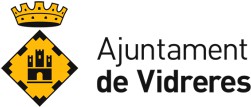 SOL·LICITUD DE LLICÈNCIA DE CESSIÓ TEMPORAL QUOTES INSTAL·LACIÓ FOTOVOLTAICA DE LA COMUNITAT ENERGÈTICA DADES DE L’INTERESSAT (Titular del subministrament que consta a les factures)  Nom i cognoms: .........................................................................................................DNI:   ...........................................................................................................................Adreça:  ......................................................................................................................Població i codi postal:  ................................................................................................Telèfon:  ......................................................................................................................Correu electrònic:  ......................................................................................................DADES DEL REPRESENTANT (si s’escau)Nom i cognoms: .........................................................................................................DNI:   ...........................................................................................................................Adreça:  ......................................................................................................................Població i codi postal:  ................................................................................................Telèfon:  ......................................................................................................................Correu electrònic:  ......................................................................................................DADES DEL PUNT DE SUBMINISTRAMENTAdreça:  ......................................................................................................................Ref. cadastral: ............................................................................................................CUPS:  .......................................................................................................................TIPUS (podeu triar una o ambdues opcions):A (habitatges) 	B (locals comercials) 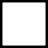 Que la meva prioritat, en cas de sortir escollit en les dues modalitats, és: A B Vull rebre notificacions a través d’e-notum:	Sí	NoEXPOSO: Que estic interessat/da en disposar d’una llicència de cessió temporal de quotes d’instal·lació fotovoltaica de la comunitat energètica i assumeixo participar en els beneficis o pèrdues que pugui generar respecte el meu subministrament.Adjunto:    Còpia de les factures de la llum de les darreres dues mensualitats.Còpia de la consulta descriptiva i gràfica de dades cadastrals de l’immoble.Autoritzo l’Ajuntament de Vidreres per a consultar les dades cadastrals descriptives i gràfiques de l’immoble.Per tot això,DEMANO: Ser admès a la convocatòria pública per a l’adjudicació d’una llicència de cessió temporal de quotes d’instal·lació fotovoltaica de la comunitat energètica.Vidreres, ……………… de	de 2024SignatCarrer Girona, 3 │17411 Vidreres (Girona) │Tel. 972 850025 │ajuntament@vidreres.cat │ www.vidreres.catLes vostres dades personals s’incorporaran als fitxers automatitzats de l’Ajuntament de Vidreres únicament per a la resolució d’aquesta tramitació. En compliment de la Llei Orgànica 3/2018, de 5 de desembre, de protecció de dades de caràcter personal, podreu exercir-ne el dret d’accés, modificació, cancel·lació i oposició mitjançant sol·licitud expressa adreçada al registre general de l’Ajuntament de Vidreres o al registre telemàtic habilitat a la web www.vidreres.cat